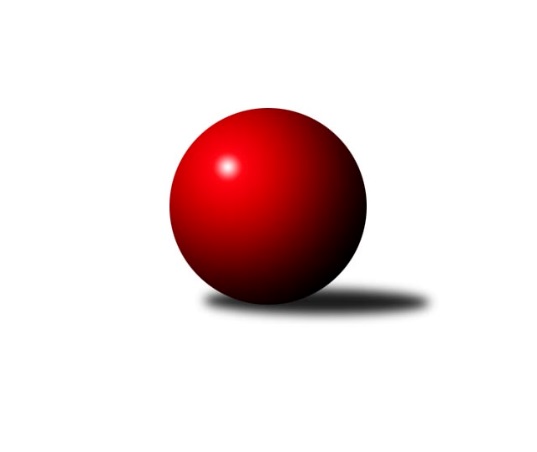 Č.6Ročník 2021/2022	25.5.2024 Meziokresní přebor ČB-ČK B 4 členné  2021/2022Statistika 6. kolaTabulka družstev:		družstvo	záp	výh	rem	proh	skore	sety	průměr	body	plné	dorážka	chyby	1.	TJ Sokol Nové Hrady D	5	5	0	0	27.0 : 3.0 	(33.5 : 6.5)	1528	10	1087	441	38.8	2.	Kuželky Borovany E	5	3	0	2	15.0 : 15.0 	(19.0 : 21.0)	1292	6	958	334	66.8	3.	Kuželky Borovany D	6	2	0	4	14.5 : 21.5 	(18.0 : 30.0)	1422	4	1031	391	54.2	4.	TJ Nová Ves B	6	1	0	5	9.5 : 26.5 	(17.5 : 30.5)	1384	2	1003	381	65Tabulka doma:		družstvo	záp	výh	rem	proh	skore	sety	průměr	body	maximum	minimum	1.	TJ Sokol Nové Hrady D	3	3	0	0	16.0 : 2.0 	(18.5 : 5.5)	1564	6	1605	1489	2.	Kuželky Borovany E	2	2	0	0	9.0 : 3.0 	(11.0 : 5.0)	1453	4	1491	1414	3.	Kuželky Borovany D	4	2	0	2	11.5 : 12.5 	(12.0 : 20.0)	1381	4	1435	1332	4.	TJ Nová Ves B	2	1	0	1	5.0 : 7.0 	(6.0 : 10.0)	1399	2	1418	1379Tabulka venku:		družstvo	záp	výh	rem	proh	skore	sety	průměr	body	maximum	minimum	1.	TJ Sokol Nové Hrady D	2	2	0	0	11.0 : 1.0 	(15.0 : 1.0)	1510	4	1569	1450	2.	Kuželky Borovany E	3	1	0	2	6.0 : 12.0 	(8.0 : 16.0)	1287	2	1430	1145	3.	Kuželky Borovany D	2	0	0	2	3.0 : 9.0 	(6.0 : 10.0)	1434	0	1458	1410	4.	TJ Nová Ves B	4	0	0	4	4.5 : 19.5 	(11.5 : 20.5)	1377	0	1446	1245Tabulka podzimní části:		družstvo	záp	výh	rem	proh	skore	sety	průměr	body	doma	venku	1.	TJ Sokol Nové Hrady D	5	5	0	0	27.0 : 3.0 	(33.5 : 6.5)	1528	10 	3 	0 	0 	2 	0 	0	2.	Kuželky Borovany E	5	3	0	2	15.0 : 15.0 	(19.0 : 21.0)	1292	6 	2 	0 	0 	1 	0 	2	3.	Kuželky Borovany D	6	2	0	4	14.5 : 21.5 	(18.0 : 30.0)	1422	4 	2 	0 	2 	0 	0 	2	4.	TJ Nová Ves B	6	1	0	5	9.5 : 26.5 	(17.5 : 30.5)	1384	2 	1 	0 	1 	0 	0 	4Tabulka jarní části:		družstvo	záp	výh	rem	proh	skore	sety	průměr	body	doma	venku	1.	Kuželky Borovany E	0	0	0	0	0.0 : 0.0 	(0.0 : 0.0)	0	0 	0 	0 	0 	0 	0 	0 	2.	TJ Sokol Nové Hrady D	0	0	0	0	0.0 : 0.0 	(0.0 : 0.0)	0	0 	0 	0 	0 	0 	0 	0 	3.	TJ Nová Ves B	0	0	0	0	0.0 : 0.0 	(0.0 : 0.0)	0	0 	0 	0 	0 	0 	0 	0 	4.	Kuželky Borovany D	0	0	0	0	0.0 : 0.0 	(0.0 : 0.0)	0	0 	0 	0 	0 	0 	0 	0 Zisk bodů pro družstvo:		jméno hráče	družstvo	body	zápasy	v %	dílčí body	sety	v %	1.	Tomáš Balko 	TJ Sokol Nové Hrady D 	4	/	4	(100%)	8	/	8	(100%)	2.	Milan Churavý 	TJ Nová Ves B 	4	/	4	(100%)	6	/	8	(75%)	3.	Josef Malík 	Kuželky Borovany E 	4	/	5	(80%)	7	/	10	(70%)	4.	Lukáš Prokeš 	TJ Sokol Nové Hrady D 	4	/	5	(80%)	7	/	10	(70%)	5.	Daniel Krejčí 	Kuželky Borovany D 	4	/	5	(80%)	6	/	10	(60%)	6.	Karel Beleš 	Kuželky Borovany D 	3	/	6	(50%)	5	/	12	(42%)	7.	Milan Bednář 	TJ Nová Ves B 	2.5	/	4	(63%)	5	/	8	(63%)	8.	Pavel Fritz 	TJ Sokol Nové Hrady D 	2	/	2	(100%)	4	/	4	(100%)	9.	Lenka Vajdová 	TJ Sokol Nové Hrady D 	2	/	2	(100%)	4	/	4	(100%)	10.	Blanka Cáplová 	TJ Sokol Nové Hrady D 	2	/	2	(100%)	4	/	4	(100%)	11.	Jaroslava Frdlíková 	Kuželky Borovany E 	2	/	2	(100%)	3	/	4	(75%)	12.	Adam Hanousek 	TJ Sokol Nové Hrady D 	2	/	3	(67%)	3.5	/	6	(58%)	13.	Vojtěch Frdlík 	Kuželky Borovany E 	2	/	4	(50%)	5	/	8	(63%)	14.	Josef Špulka 	Kuželky Borovany D 	2	/	5	(40%)	4	/	10	(40%)	15.	Stanislava Betuštiaková 	TJ Sokol Nové Hrady D 	1	/	2	(50%)	3	/	4	(75%)	16.	Iva Soukupová 	Kuželky Borovany E 	1	/	4	(25%)	3	/	8	(38%)	17.	Jan Bícha 	Kuželky Borovany D 	1	/	5	(20%)	1	/	10	(10%)	18.	František Vašíček 	TJ Nová Ves B 	1	/	6	(17%)	2	/	12	(17%)	19.	Milan Šimek 	Kuželky Borovany D 	0.5	/	2	(25%)	2	/	4	(50%)	20.	Marie Dvořáková 	Kuželky Borovany E 	0	/	1	(0%)	0	/	2	(0%)	21.	Ondřej Plzák 	Kuželky Borovany D 	0	/	1	(0%)	0	/	2	(0%)	22.	Nikola Zahálková 	Kuželky Borovany E 	0	/	2	(0%)	1	/	4	(25%)	23.	Radomil Dvořák 	Kuželky Borovany E 	0	/	2	(0%)	0	/	4	(0%)	24.	Květa Jarathová 	TJ Nová Ves B 	0	/	4	(0%)	0	/	8	(0%)	25.	Ladislav Staněk 	TJ Nová Ves B 	0	/	6	(0%)	4.5	/	12	(38%)Průměry na kuželnách:		kuželna	průměr	plné	dorážka	chyby	výkon na hráče	1.	Nové Hrady, 1-4	1457	1044	413	38.7	(364.3)	2.	Nová Ves u Č.B., 1-2	1413	1027	385	61.8	(353.3)	3.	Borovany, 1-2	1402	1019	382	61.1	(350.7)Nejlepší výkony na kuželnách:Nové Hrady, 1-4TJ Sokol Nové Hrady D	1605	3. kolo	Tomáš Balko 	TJ Sokol Nové Hrady D	439	3. koloTJ Sokol Nové Hrady D	1599	5. kolo	Lukáš Prokeš 	TJ Sokol Nové Hrady D	434	5. koloTJ Sokol Nové Hrady D	1489	1. kolo	Pavel Fritz 	TJ Sokol Nové Hrady D	417	3. koloKuželky Borovany D	1458	1. kolo	Tomáš Balko 	TJ Sokol Nové Hrady D	412	5. koloTJ Nová Ves B	1446	3. kolo	Tomáš Balko 	TJ Sokol Nové Hrady D	412	1. koloKuželky Borovany E	1145	5. kolo	Daniel Krejčí 	Kuželky Borovany D	412	1. kolo		. kolo	Milan Churavý 	TJ Nová Ves B	403	3. kolo		. kolo	Milan Bednář 	TJ Nová Ves B	395	3. kolo		. kolo	Stanislava Betuštiaková 	TJ Sokol Nové Hrady D	381	5. kolo		. kolo	Adam Hanousek 	TJ Sokol Nové Hrady D	379	3. koloNová Ves u Č.B., 1-2TJ Sokol Nové Hrady D	1569	6. kolo	Lukáš Prokeš 	TJ Sokol Nové Hrady D	427	6. koloTJ Nová Ves B	1418	6. kolo	Milan Churavý 	TJ Nová Ves B	397	6. koloTJ Nová Ves B	1379	4. kolo	Milan Bednář 	TJ Nová Ves B	394	4. koloKuželky Borovany E	1286	4. kolo	Vojtěch Frdlík 	Kuželky Borovany E	392	4. kolo		. kolo	Lenka Vajdová 	TJ Sokol Nové Hrady D	389	6. kolo		. kolo	Stanislava Betuštiaková 	TJ Sokol Nové Hrady D	382	6. kolo		. kolo	Blanka Cáplová 	TJ Sokol Nové Hrady D	371	6. kolo		. kolo	Ladislav Staněk 	TJ Nová Ves B	364	4. kolo		. kolo	František Vašíček 	TJ Nová Ves B	359	6. kolo		. kolo	Josef Malík 	Kuželky Borovany E	341	4. koloBorovany, 1-2TJ Sokol Nové Hrady D	1509	2. kolo	Lenka Vajdová 	TJ Sokol Nové Hrady D	414	2. koloKuželky Borovany E	1491	6. kolo	Milan Churavý 	TJ Nová Ves B	407	2. koloKuželky Borovany E	1485	2. kolo	Josef Malík 	Kuželky Borovany E	407	6. koloTJ Sokol Nové Hrady D	1450	4. kolo	Vojtěch Frdlík 	Kuželky Borovany E	402	3. koloKuželky Borovany D	1435	2. kolo	Josef Malík 	Kuželky Borovany E	397	2. koloKuželky Borovany E	1430	3. kolo	Lukáš Prokeš 	TJ Sokol Nové Hrady D	395	4. koloTJ Nová Ves B	1427	2. kolo	Milan Bednář 	TJ Nová Ves B	394	2. koloKuželky Borovany E	1414	1. kolo	Vojtěch Frdlík 	Kuželky Borovany E	389	2. koloKuželky Borovany D	1410	6. kolo	Daniel Krejčí 	Kuželky Borovany D	384	5. koloKuželky Borovany D	1398	5. kolo	Jaroslava Frdlíková 	Kuželky Borovany E	384	1. koloČetnost výsledků:	6.0 : 0.0	1x	5.5 : 0.5	1x	5.0 : 1.0	3x	4.0 : 2.0	3x	2.0 : 4.0	2x	1.0 : 5.0	1x	0.0 : 6.0	1x